Gatehouse Sign on Piper WayPiper Way Sign beyond the Club at Glenmore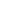 *Data under 20mph has been eliminated to adjust for golf cart and bicycle traffic12/31/201812/31/20199/13/2020201820192020Average333333Median333433Mode313631Fastest636571>+20MPH3550.3%15940.3%17040.6%>+10MPH4127732.9%16621636.1%8921632.1%Total Trips125641460136278282Total Days365365257Avg. / Day34412611083Partial year09/13/202020192020Average3130Median3130Mode3029Fastest5968>+20MPH1920.6%2320.4%>+10MPH699720.1%1041616.3%Total Trips3483763743Total Days138257Avg. / Day252248